Unidad 10. El magoEl cuádruple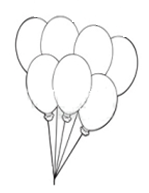                             4 × 7 = 28								El cuádruple de 7 es 28.El cuádruple de un número se calcula multiplicándolo por 4.Dibuja el cuádruple de los siguientes objetos.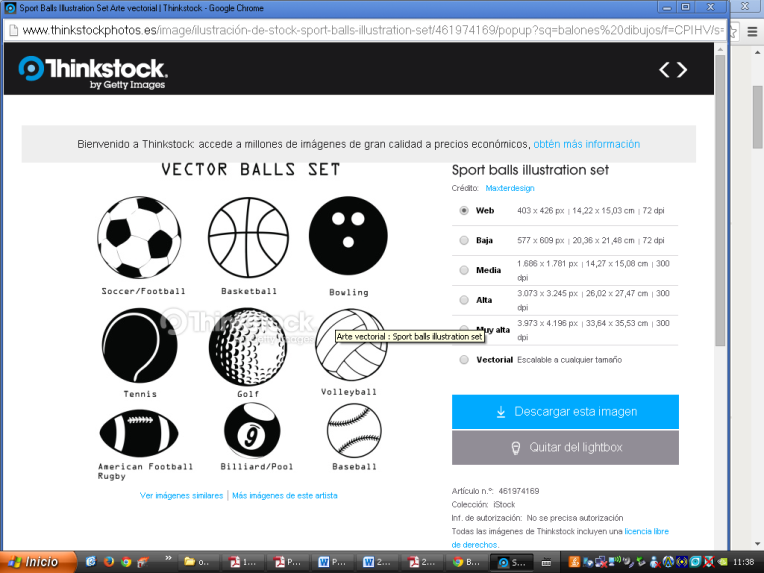 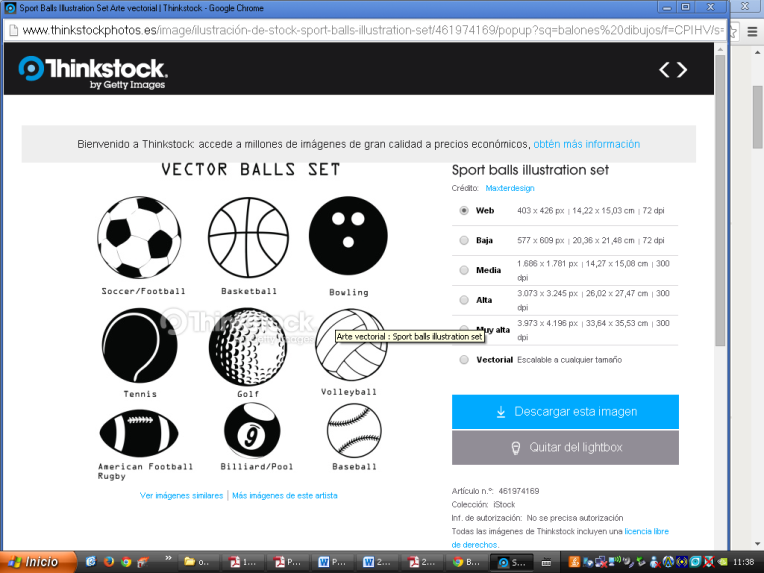 Unidad 10. El magoEl cuádrupleCompleta las siguientes frases.El cuádruple de 3 es           , porque            ×            =            .El cuádruple de 5 es           , porque            ×            =            .16 es el cuádruple de           , porque            ×            =            .36 es el cuádruple de           , porque            ×            =            .Laura tiene cuatro amigas a las que quiere regalarles una bolsa de pulseras como la suya. La bolsa de pulseras de Laura tiene 7 pulseras. ¿Cuántas pulseras tiene que comprar?Solución:Unidad 10. El magoMultiplicación con llevadasCalcula las siguientes multiplicaciones.Andrés recorre todos los días 7 km. ¿Cuántos kilómetros recorre en dos semanas?Solución: